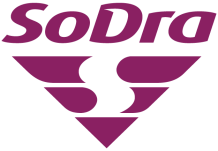 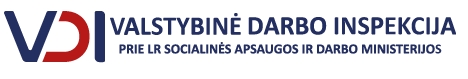 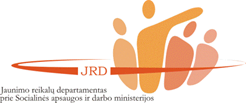 PILIETIŠKUMO UGDYMO PAMOKOS MEDŽIAGA 9 – 10 KLASĖMSTema –  Pirmasis įsidarbinimas: mano teisės ir pareigosTikslai:Suteikti mokiniams svarbiausią informaciją apie tai, ką jaunas žmogus turi žinoti prieš pradėdamas dirbti pirmąjį darbą;Paaiškinti mokiniams jų teises ir pareigas darbo srityje;Supažindinti mokinius su Valstybinio socialinio draudimo fondo valdybos ir Valstybinės darbo inspekcijos prie Socialinės apsaugos ir darbo ministerijos veikla, siekiant žinoti, kur kreiptis, jei kyla klausimų.Reikalingos priemonės: skaidrės su klausimais, projektorius, rašikliai, popieriaus lapai atsakymams.Pamokos eigaĮvadas į pamoką (5 min.)Prieš prasidedant pagrindinei pamokos daliai, rekomenduojame mokytojams pasidomėti mokinių turima patirtimi įsidarbinimo srityje: ar kas nors jau yra dirbęs, kaip dirbo: ar pasirašė sutartį, ar prieš pradėdamas dirbti domėjosi savo teisėmis ir pareigomis, jei taip, kur ieškojo informacijos, su kuo bendravo. Tokia iš mokinių gauta informacija leis mokytojui nustatyti, ar pamokos tema mokiniams yra nauja, ar jie jau turi patirties. Svarbu, kad mokytojas tik išklausytų mokinių atsakymus į klausimus, bet jų nekomentuotų ir neatskleistų toliau pamokos metu pristatomos medžiagos.Mokiniams pristatoma pamokos tema ir tikslai.Mokomoji viktorina „Pirmasis darbas ir aš“ (25 - 30 min.)Pasiruošimas, taisyklių paaiškinimas:Mokinių grupėms išdalinami balti popieriaus lapai atsakymų užsirašymui. Rekomenduojama, kad mokinių grupę sudarytų 4-5 mokiniai.Mokiniams paaiškinama, kad jiems bus pateikti klausimai, į kuriuos jie turės stengtis atsakyti kuo tiksliau.Svarbu akcentuoti, kad mokiniai grupelėmis susodinami ne dėl to, kad tarpusavyje turės varžytis, bet dėl to, kad tarpusavyje galėtų padiskutuoti, pasidalinti savo turima patirtimi, mintimis. Tokia darbo forma leis mokiniams produktyviau ir aktyviau dalyvauti pamokoje.Pristatoma, kad mokiniams bus pateikiama iš viso 20 klausimų. Po pirmų 10 klausimų vyks atsakymų pasitikrinimai, nagrinėjamų klausimų aptarimas.Mokomoji viktorina:Viktorinos metu rodoma po vieną klausimą. Paruošti klausimai yra skirtingos apimties, todėl vienam klausimui gali užtekti atsakyti minutės laiko, kitam gali prireikti ir 3 minučių, todėl laikas atsakinėti į klausimus skiriamas stebint mokinius.Pasibaigus 10 klausimų (antrame etape – taip pat 10 klausimų), mokinių grupelės apsikeičia savo atsakymų lapais ir mokytojai rodant pasitikrina teisingus atsakymus.Kai kurių klausimų atsakymai bus pakomentuoti plačiau. Jie yra skirti išsamesniam atsakymo paaiškinimui.Diskusija – nagrinėjamos temos aptarimas (10 - 15 min.)Aptarus paskutinius viktorinos atsakymus rekomenduojama žemiau pateiktais klausimais aptarti pamoką:Ką sužinojote naudo, ko nežinojote iki šio užsiėmimo?Kodėl kiekvienam žmogui turi būti svarbu žinoti užsiėmimo metu aptartą informaciją?Kodėl žmonės dirba nelegaliai?Tolesnė veikla / pasiūlymai veiklaiSiekiant dar plačiau plėtoti pamokos temą, rekomenduojama į klasės užsiėmimą ar renginį pasikviesti, pavyzdžiui, Valstybinės darbo inspekcijos prie Socialinės apsaugos ir darbo ministerijos, Valstybinio socialinio draudimo fondo ar  Lietuvos Darbo biržos jaunimo darbo centro darbuotojus.Esant galimybėms, mokiniams galima atspausdinti ir padalinti Valstybinės darbo inspekcijos atmintines apie svarbiausius įsidarbinimo aspektus. (http://www.vdi.lt/PdfUploads/DerinameMokslaDarba.pdf, http://www.vdi.lt/PdfUploads/DerinameMokslaStudijas.pdf).Iškilus klausimams dėl pamokos plano, pamokos vedimo ar kitų neaiškumų, galite kreiptis į Jaunimo reikalų departamento prie Socialinės apsaugos ir darbo ministerijos Jaunimo politikos plėtros ir programų įgyvendinimo skyriaus vedėją Valdą Karnickaitę (el. p. valda.karnickaite@jrd.lt, tel. (8 5) 2 460 886). 